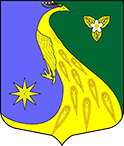 ЛЕНИНГРАДСКАЯ ОБЛАСТЬЛУЖСКИЙ МУНИЦИПАЛЬНЫЙ РАЙОНАДМИНИСТРАЦИЯ СКРЕБЛОВСКОГО СЕЛЬСКОГО ПОСЕЛЕНИЯПОСТАНОВЛЕНИЕот 07 июля 2020 года                                          № 187О внесении изменений в постановление от 18.02.2020 № 39 «Об утверждении состава общественной комиссии по обеспечению реализации мероприятий муниципальной программы «Формирование современной городской среды на территории муниципального образования Скребловское сельское поселение в 2018-2024 годы»В соответствии с Федеральным законом от 06.10.2003 № 131-ФЗ «Об общих принципах организации местного самоуправления в Российской Федерации», постановлением Правительства Российской Федерации от 10.02.2017 года № 169 «Об утверждении правил предоставления и распределения субсидий из федерального бюджета бюджетам субъектов Российской Федерации на поддержку государственных программ субъектов Российской Федерации и муниципальных программ формирования современной городской среды», Уставом муниципального образования Скребловское сельское поселение Лужского муниципального района Ленинградской области, в целях улучшения инфраструктуры муниципального образования, вовлечения жителей в благоустройство дворовых территорий  администрация Скребловского сельского поселения Лужского муниципального района  Ленинградской области ПОСТАНОВЛЯЕТ:Внести изменения в состав общественной комиссии по обеспечению реализации мероприятий муниципальной программы «Формирование современной городской среды на территории муниципального образования Скребловское сельское поселение в 2018-2024 годы» согласно приложению.Настоящее постановление вступает в силу со дня подписания.Контроль за исполнением настоящего постановления оставляю за собой.Глава администрацииСкребловского сельского поселения	                                                    Е.А.ШустроваРазослано: прокуратураУтвержденпостановлением от 18.02.2020  № 39(в редакции постановления от 07.07.2020 № 187) приложение Составобщественной комиссии по обеспечению реализации мероприятий муниципальной программы «Формирование современной городской среды на территории муниципального образования Скребловское сельское поселение в 2018-2024 годы»Председатель комиссии:Шустрова Елена Алексеевна            - глава администрации Скребловского сельского поселенияСекретарь комиссии:Агафонова Галина Александровна  - специалист по социально-экономическому развитию и муниципальному имуществу администрации Скребловского сельского поселенияЧлены комиссии:Костерин Сергей Валерьевич           - заместитель главы администрации Скребловского сельского поселенияСамохина Светлана Алексеевна       – специалист по социальным вопросам администрации Скребловского сельского поселенияСеменова Елена Геннадьевна           - специалист  по закупкам и информационным технологиям администрации Скребловского сельского поселенияЖуравлева Евгения Юрьевна         - глава Скребловского сельского поселения, исполняющий полномочия председателя совета депутатов Скребловского сельского поселенияМухин Андрей Олегович                   - заместитель председателя Молодёжного совета при главе администрации Скребловского сельского поселенияЕфимова Вера Викторовна                - председатель совета ветеранов Скребловского сельского поселенияШумилова Валентина Федоровна     - депутат совета депутатов Скребловского сельского поселенияМакарова Татьяна Владимировна   - начальник ОНД и ПР Лужского района подполковник внутренней службы Филимонов Эдуард Витальевич      - начальник ОГПС Лужского района Ленинградской областиРадыгина Елена Николаевна            - инспектор по пропаганде БДД ОГИБДД ОМВД России по Лужскому району Ленинградской области старший лейтенант полицииАнуфриев Сергей Николаевич         - государственный инспектор дорожного надзора ОГИБДД ОМВД России по Лужскому району Ленинградской области капитан полиции